乐山市第一职业高级中学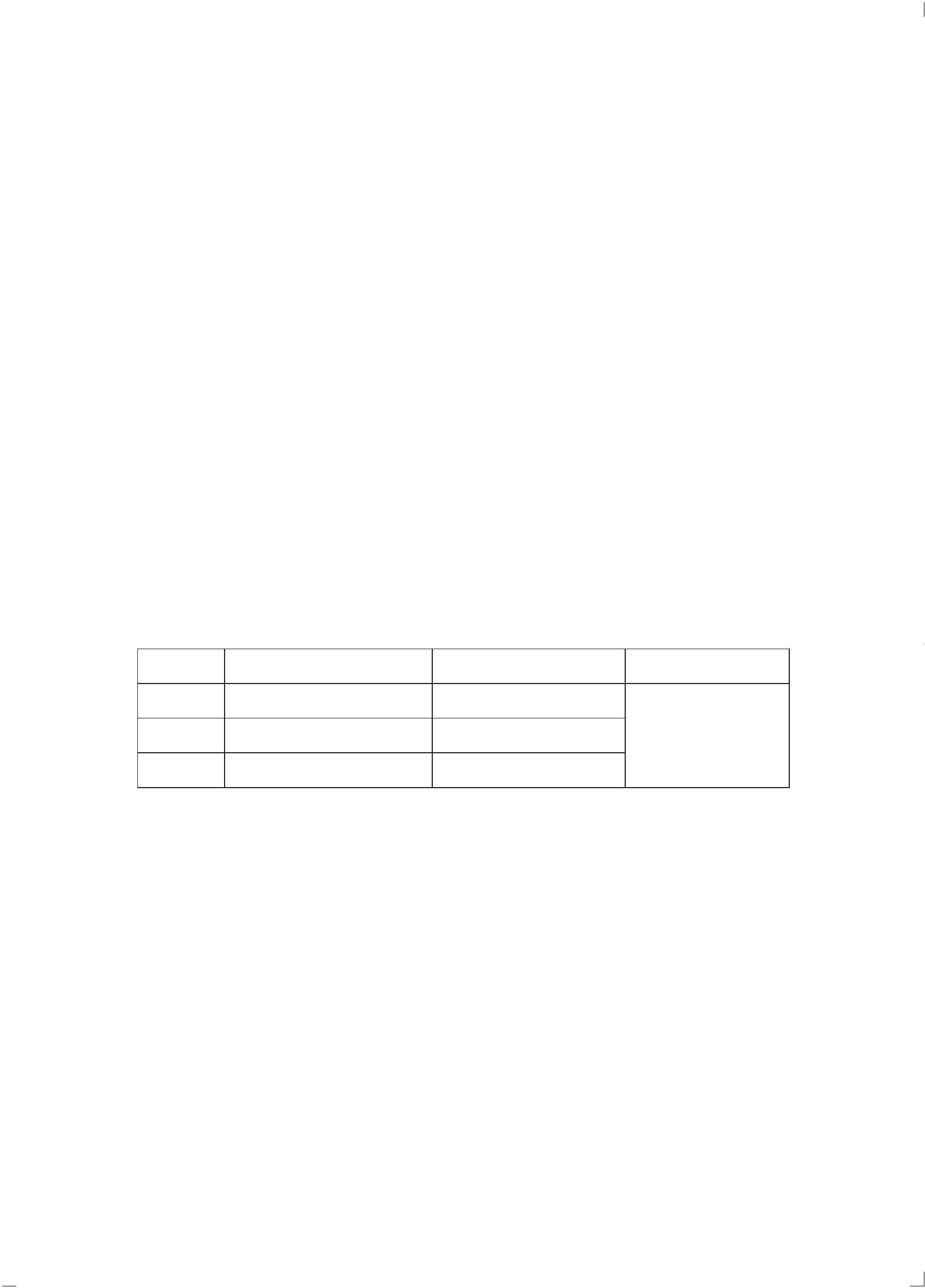 学前教育专业教学标准一、专业名称（专业代码）学前教育（160100）二、入学要求初中毕业或具有同等学力三、基本学制3 年四、培养目标本专业坚持立德树人，面向城乡各级各类幼儿园、早教机构，培养从事幼儿园保育、教育等工作，德智体美全面发展的高素质劳动者和技能型人才。五、职业范围序号 对应职业（岗位） 职业资格证书举例 专 业（技 能）方 向1 幼儿园保育员 保育员（中级）2 育婴师 育婴师（中级）3 幼儿园、早教机构教师 幼儿园教师（行业）说明：保育员（中级）为必取证书，其他证书可根据地区实际情况取得。六、人才规格本专业毕业生应具有以下职业素养、专业知识和技能：（一）职业素养1. 具有良好的职业道德，自觉遵守行业法规、规范和学前教育机构规章制度。2. 热爱学前教育事业，关爱学前儿童，诚实守信，责任心强，耐心细致，做事认真。3. 具有良好的身心素质，身体健康，乐观开朗。4. 具有团队合作精神，善于沟通与协作。5. 具有一定的艺术修养和审美情趣。3（二）专业知识和技能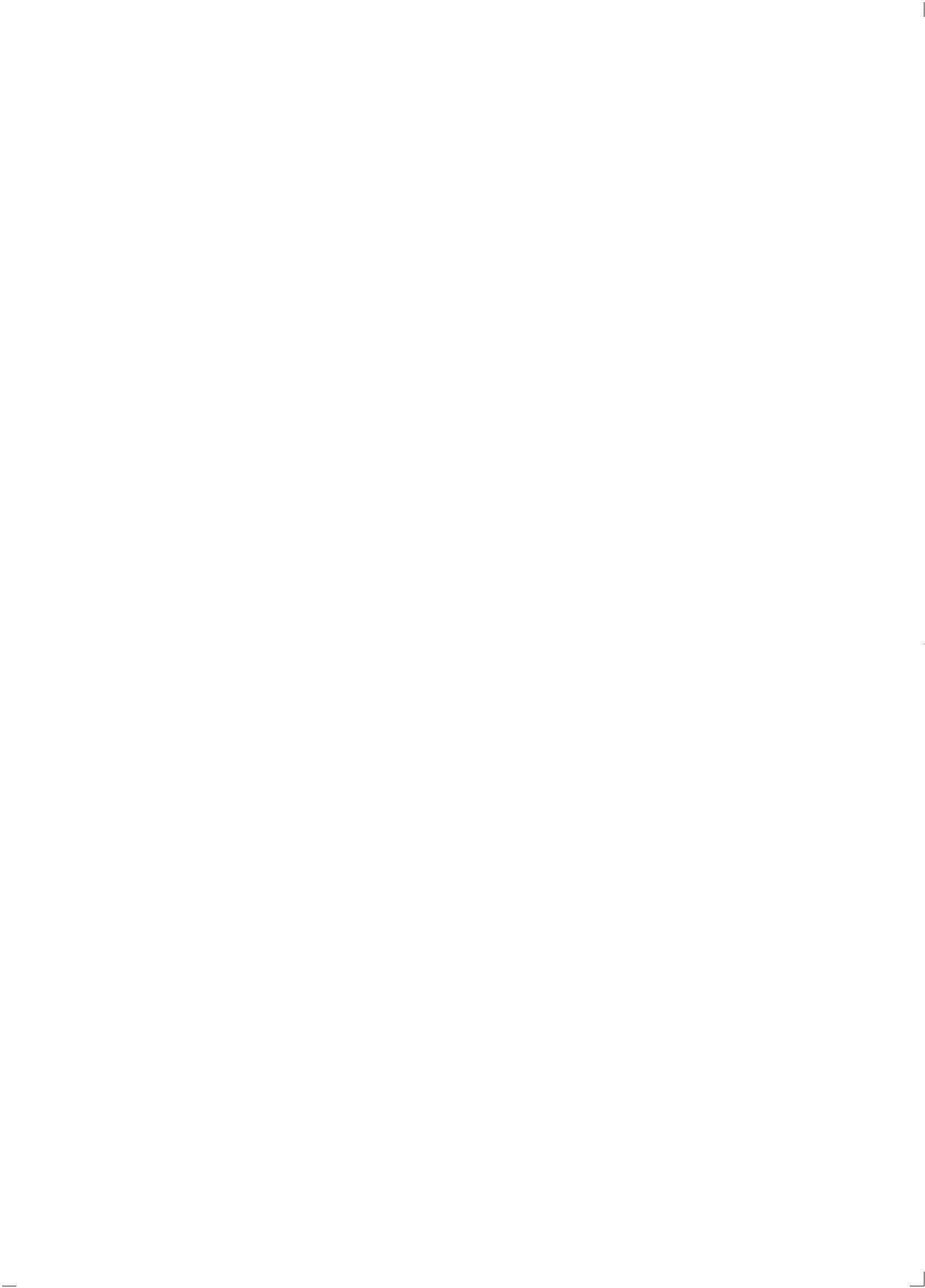 1. 掌握学前儿童卫生保健的基础知识，理解幼儿保教工作的意义，具有在幼儿园一日活动中做好保育工作的能力；能运用疾病预防、安全防护与救助的基本方法和技能，保护学前儿童健康发展。2. 掌握学前儿童发展心理基础知识，了解幼儿心理发展各阶段的特点，知道幼儿学习的主要方式和特点，能初步观察与解释幼儿行为所表达的心理需求；信任幼儿，尊重个体差异，主动了解和满足有益于幼儿身心发展的不同需求。3. 了解幼儿学习与发展的基本知识，以及幼儿教育目标、策略和基本方法；熟悉幼儿园保教活动的目标、任务、内容和要求；具备幼儿园教育活动与游戏的组织实施能力；能与幼儿友好相处、交往、互动与合作，能调动家庭和社会的幼儿教育要素。4. 掌握幼儿园五大领域教育活动的内容、目标、实施方法等基本知识；具有制订幼儿园班级教育活动方案和实施教育活动的初步能力。5. 掌握幼儿园教育质量评价的基本方法与技能；能够运用多种方式公平、全面地评价幼儿；及时发现和赏识幼儿的进步，注重激发和保护幼儿的积极性、自信心。6. 具备幼儿园一日生活的组织与管理能力，能将教育合理渗透到幼儿生活的各环节中；能够科学照料幼儿日常生活，做好常规管理工作；能够及时处理幼儿的常见疾病与突发事故。7. 了解幼儿园班级工作内容及特点；掌握幼儿园班级管理的基本技能。8. 了解幼儿文学特征和功能，掌握儿童文学的常见体裁，初步了解文学作品的特点、作用；具有幼儿文学作品的阅读、分析、欣赏与评价能力。9. 掌握一定的乐理、视唱、音乐欣赏等基本知识，发展音乐听觉与记忆，能够结合键盘、声乐等技能训练理解并正确运用。10. 掌握我国主要民族民间舞蹈的基本知识和技能，具备辅导幼儿形体训练、指导幼儿舞蹈排练的能力。11. 掌握歌曲演唱的基本知识与技能，能够指导幼儿学唱和表演，排练合唱，具有边弹边唱幼儿歌曲的能力。12. 掌握键盘乐器演奏的基础知识和基本技能，能正确演奏不同内容、风格的简单器乐作品，具有为幼儿歌曲编配简单伴奏的能力。13. 掌握绘画、图案、简笔画及手工制作的基本知识和技能，能够指导幼儿4学习绘画；能够恰当、熟练运用简笔画；能选择适宜材料、运用正确的技法开展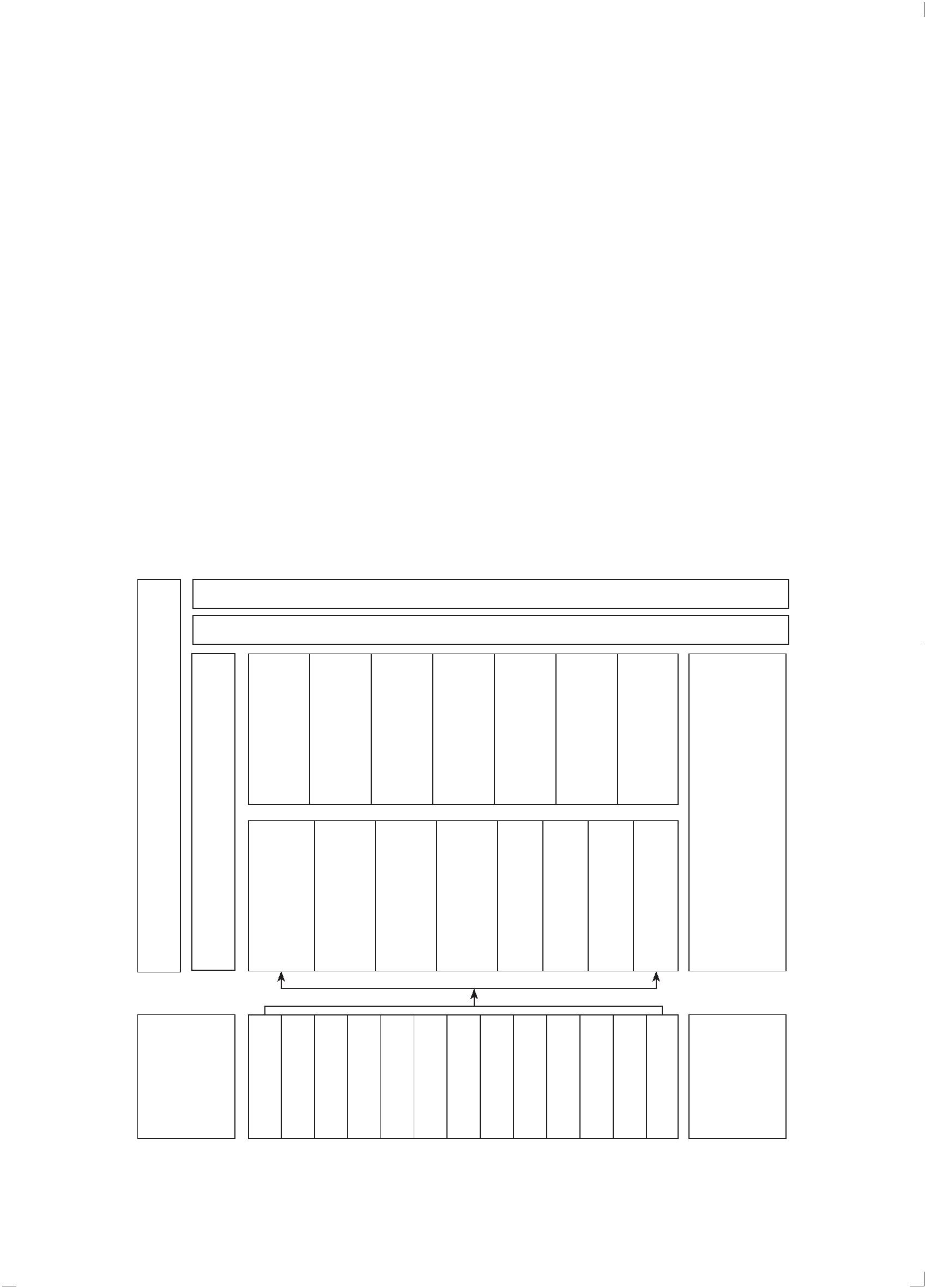 手工制作。14. 掌握幼儿语言特点和教师常用幼儿教育语言技能，能用普通话准确、清晰、亲切地进行口语表达。15. 理解幼儿园教育环境创设的基本内容和方法，能设计制作墙饰，能够合理利用资源，为幼儿提供适宜的游戏材料；能够创设有助于促进幼儿健康成长、学习、游戏的教育环境。16. 初步掌握 0-3 岁婴幼儿抚育和教育的有关知识，掌握婴幼儿教养活动的方法与基本技能，能初步运用婴幼儿教养知识开展并指导家长进行早期教育。七、主要接续专业高职：学前教育本科：学前教育八、课程结构顶岗实习综合实训专业选修课5九、课程设置及要求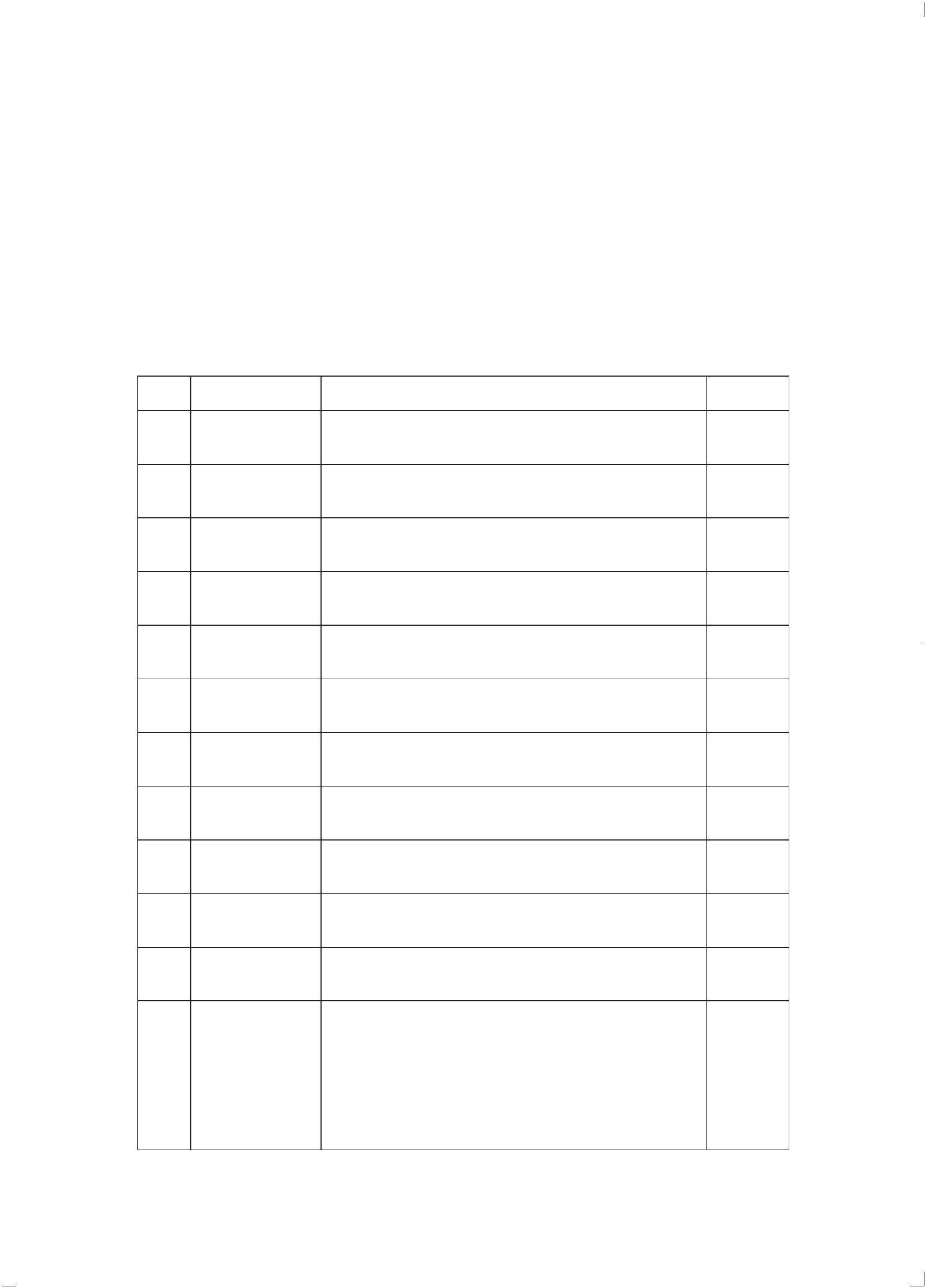 本专业课程设置分为公共基础课和专业技能课。公共基础课包括德育课、文化课、体育与健康、公共艺术、历史，以及其他自然科学和人文科学类基础课。专业技能课包括专业核心课和专业选修课，实习实训是专业技能课教学的重要内容，含校内外实训、顶岗实习等多种形式。（一）公共基础课序号 课程名称 主要教学内容和要求 学时本课程综合了物理、化学、生物等基本知识，同时针对自然领域相关内容和学生职业需求，将学科知识生6续表　　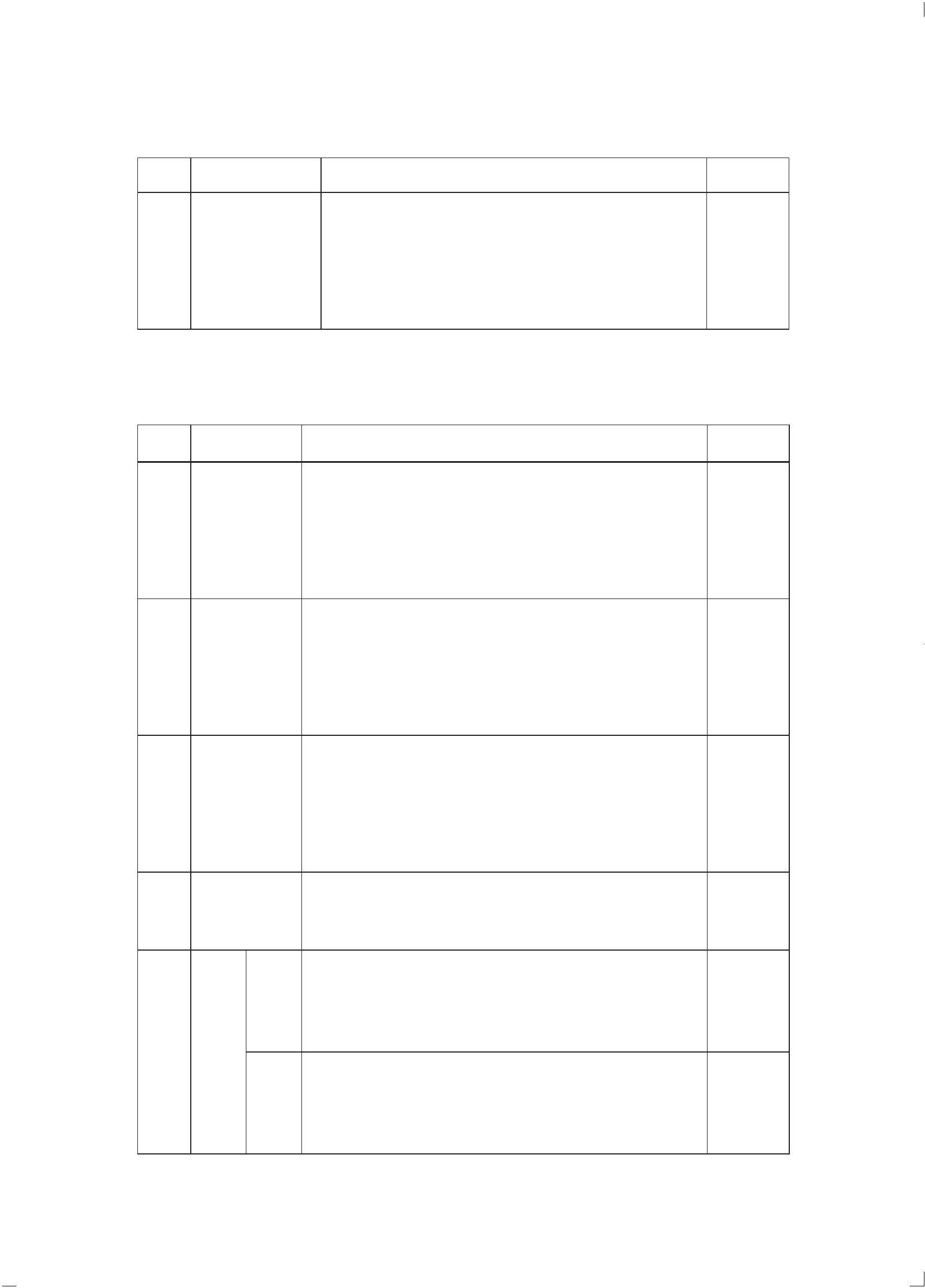 序号 课程名称 主要教学内容和要求 参考学时（二）专业技能课1. 专业核心课序号 课程名称 主要教学内容和要求 参考学时掌握学前儿童解剖生理特点、生长发育规律及健康评价；掌握学前儿童所需营养的相关知识，并了解托幼机构的膳掌握学前儿童认知、情绪和情感、社会化、个性和心理健康等方面发展规律和各年龄阶段发展的特征；了解儿童掌握学前教育基础知识和幼儿教育的一般原理，了解幼儿体育、智育、德育、美育的内容，幼儿园教学、游戏、了解幼儿游戏的基本理论；能够创设幼儿游戏环境、组4 幼儿园游戏 54织游戏、进行观察与评价，能对多种幼儿游戏进行分类指导；能根据幼儿园活动区的需求，及时投放玩具和活动材料7续表　　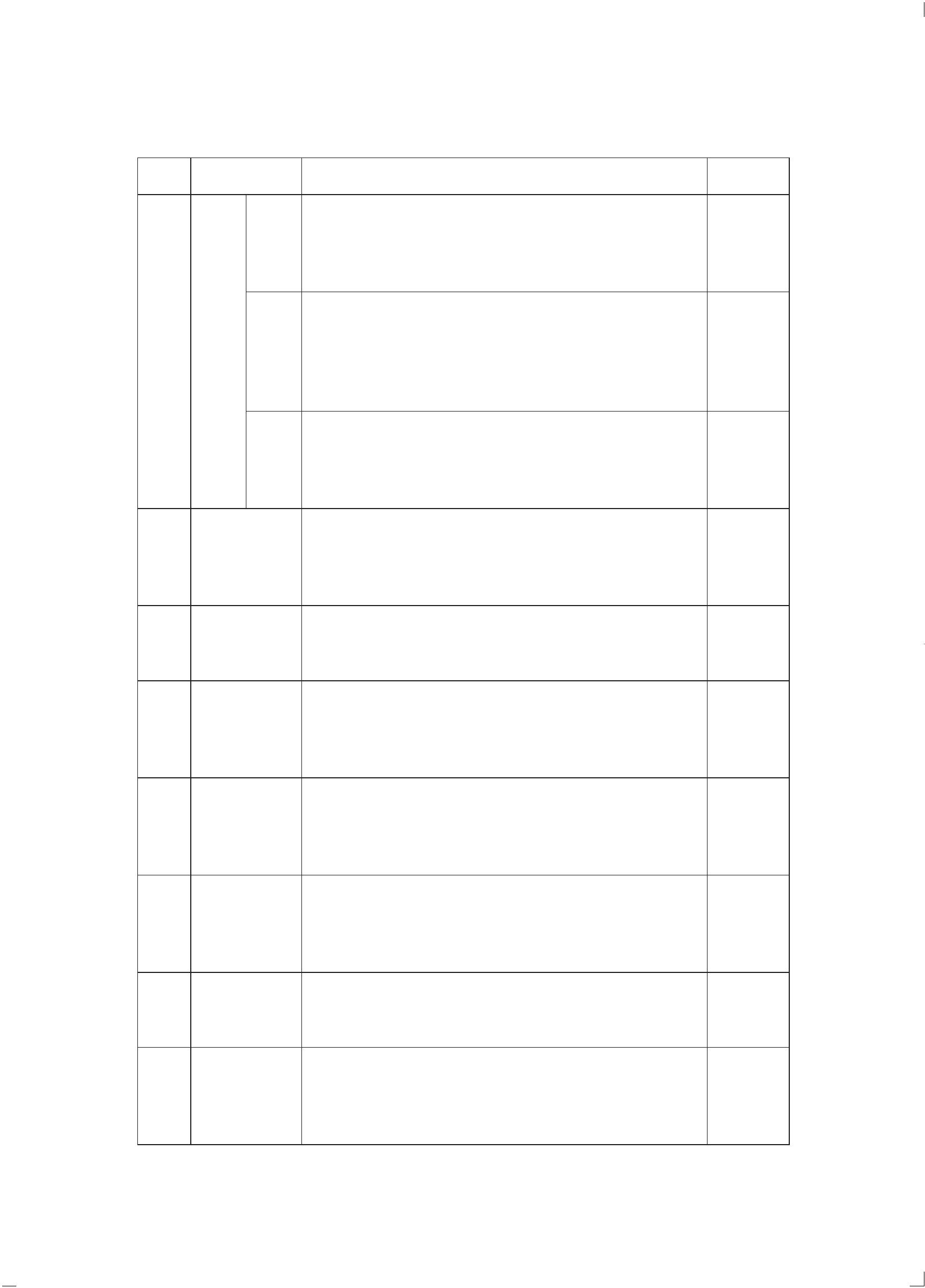 序号 课程名称 主要教学内容和要求 参考学时了解幼儿音乐、美术发展的特点，掌握幼儿园艺术领域了解幼儿文学的特征和功能，掌握幼儿文学的体裁，初掌握幼儿园保育工作流程、内容及规范要求，能完成一7 幼儿园保育 日活动中的保育工作，在理解保教结合原则的基础上，配 36合教育活动开展健康指导，为幼儿健康成长服务了解 0-3 岁婴幼儿生理与心理发展特征。初步掌握 0-3掌握正确的音准、节奏和基本的情感表达能力；能识谱掌握声乐基础知识和歌唱的技能技巧，能分析处理一般11 90掌握我国几种主要民族舞蹈的基本步伐和动作组合、儿续表　　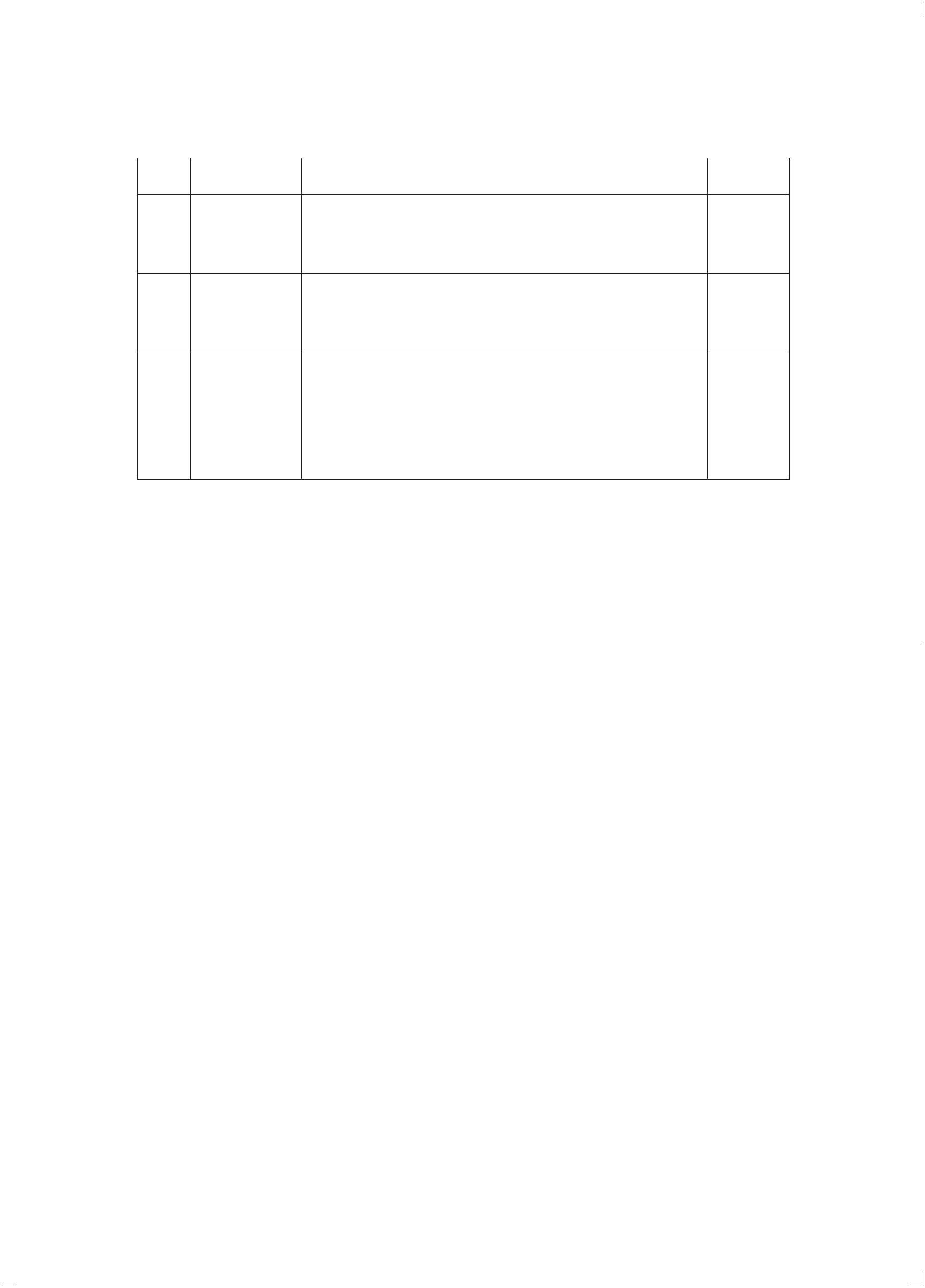 序号 课程名称 主要教学内容和要求 参考学时掌握图案、色彩、平面设计知识；能用基本绘画技能及13 绘画 简笔画法，临摹、创作幼儿园活动需要的美术作品和教学 54简笔画；能够初步指导幼儿绘画的创作学会折纸、剪纸、泥工等各类手工技法，能根据幼儿园14 手工 环境创设、教学活动的要求，开展各类手工制作及简单玩 54教具的制作，能教会幼儿掌握一些基本的手工技能能够运用标准或比较标准的普通话，进行一般口语交际15 722. 专业选修课（1）幼儿园班级管理。（2）幼儿园教育环境创设。（3）家庭与社区教育。（4）现代教育技术应用。（5）蒙台梭利教育。（6）奥尔夫音乐教育。（7）合唱。（8）其他。3. 综合实训综合实训是本专业必修的专业训练，包括职业见习、保育实习、教育见实习。主要任务是通过了解幼儿园及幼儿园教师工作，增强学生的专业认同感和职业意识；学习并运用幼儿卫生与健康知识，实际体验幼儿园保育工作岗位任务，熟悉保育工作流程及规范；学习、观摩幼儿园教育活动，进一步了解学习领域目标、内容及要求，模拟教育活动或进行实操训练，提高学生的职业素养与综合能力。4. 顶岗实习顶岗实习是本专业最后的实践性教学环节。通过顶岗实习，使学生更好地将理论与实践相结合，全面巩固、锻炼实践操作技能，为就业打下坚实基础。顶岗实习的主要任务是让学生熟悉幼儿教师工作的性质和职责，进一步掌握保教工作的基本内容和特点；通过实习幼儿教师的全部工作，培养学生组织幼儿园一日活动及幼儿游戏活动的能力，学习幼儿园教师的优秀品质和敬业精神，增强适应岗位的能力。十、教学时间安排（一）基本要求每学年为 52 周，其中教学时间 40 周（含复习考试），累计假期 12 周，周学时为 30（含班会活动），顶岗实习按每周 30 小时（1 小时折合 1 学时）安排，3 年总学时数为 3 000~3 300。课程开设顺序和周学时安排，学校可根据实际情况调整。实行学分制的学校，一般 16~18 学时为 1 学分，3 年制总学分不得少于170。军训、社会实践、入学教育、毕业教育等活动以 1 周为 1 学分，共 5 学分。公共基础课学时约占总学时的 1/3，允许根据行业人才培养的实际需要在规定的范围内适当调整，但必须保证学生修完公共基础课的必修内容和学时。专业技能课学时约占总学时的 2/3，在确保学生实习总量的前提下，可根据实际需要集中或分阶段安排实习时间，行业企业认知实习应安排在第一学年。课程设置中应设选修课，其学时数占总学时的比例应不少于 10%。（二）教学安排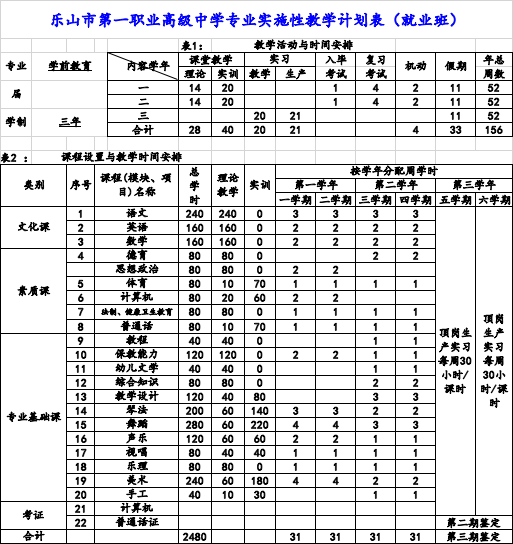 十一、教学实施（一）教学要求1. 公共基础课公共基础课教学要符合教育部有关教育教学的基本要求，按照培养学生基本科学文化素养、服务学生专业学习和终身发展的功能来定位，重在教学方法、教学组织形式的改革，教学手段、教学模式的创新，调动学生学习的积极性，为学生综合素质的提高、职业能力的形成和可持续发展奠定基础。2. 专业技能课专业技能课应结合国家对学前教育的要求和幼儿园工作实际，对课程内容进行整合，并根据本专业标准细化各门课程的具体要求，制定科学、可行的教学目标，安排好教学内容。要进行行动导向的教学设计，提倡项目教学、案例教学、任务教学、角色模拟、情境教学等方法，突出“做中学、做中教”的职业教育特色，形成操作技能与职业规范相统一，学习内容与工作内容相统一，理论学习与实践操作一体化。 要借助校企合作机制，充分利用校内外实训基地，充实教学资源，为学生自主学习、合作学习提供有力保障。任课教师要尊重学生的主体地位，倡导反思性学习，培养学生的创新精神。要紧密结合幼儿园的实际，强化职业技能训练，培养学生综合职业能力。（二）教学管理教学管理要更新观念，改变传统的教学管理方式。教学管理要有一定的规范性和灵活性，合理调配教师、实训室和实训场地等教学资源，为课程的实施创造条件；要加强对课程教学及实践环节的质量监控，改革教学评价的标准和方法，促进教师教学能力的提升，保证教学质量。要认真落实《中等职业学校学生实习管理办法》的规定和要求，对实训实习工作做到统一组织、落实计划、校企共管。学校和幼儿园签订实习协议，明确双方的权利与义务，双方指派指导教师具体组织管理。实习指导教师要切实负责对实习生的思想教育、组织管理、业务指导及考核评价。学校应关注学生在实习期间的意外伤害保险，以及基本的实习生活与工作环境安全。十二、教学评价根据本专业培养目标和育人理念，建立科学、可行的评价标准。参照国家对学前教育的要求和幼儿园教师专业标准等，制定课程教学及实训实习评价标准。要关注对学生职业素养、学习能力及专业实践能力的评价，突出对幼儿园12一日活动组织能力、游戏组织与指导能力及团队合作能力的评价。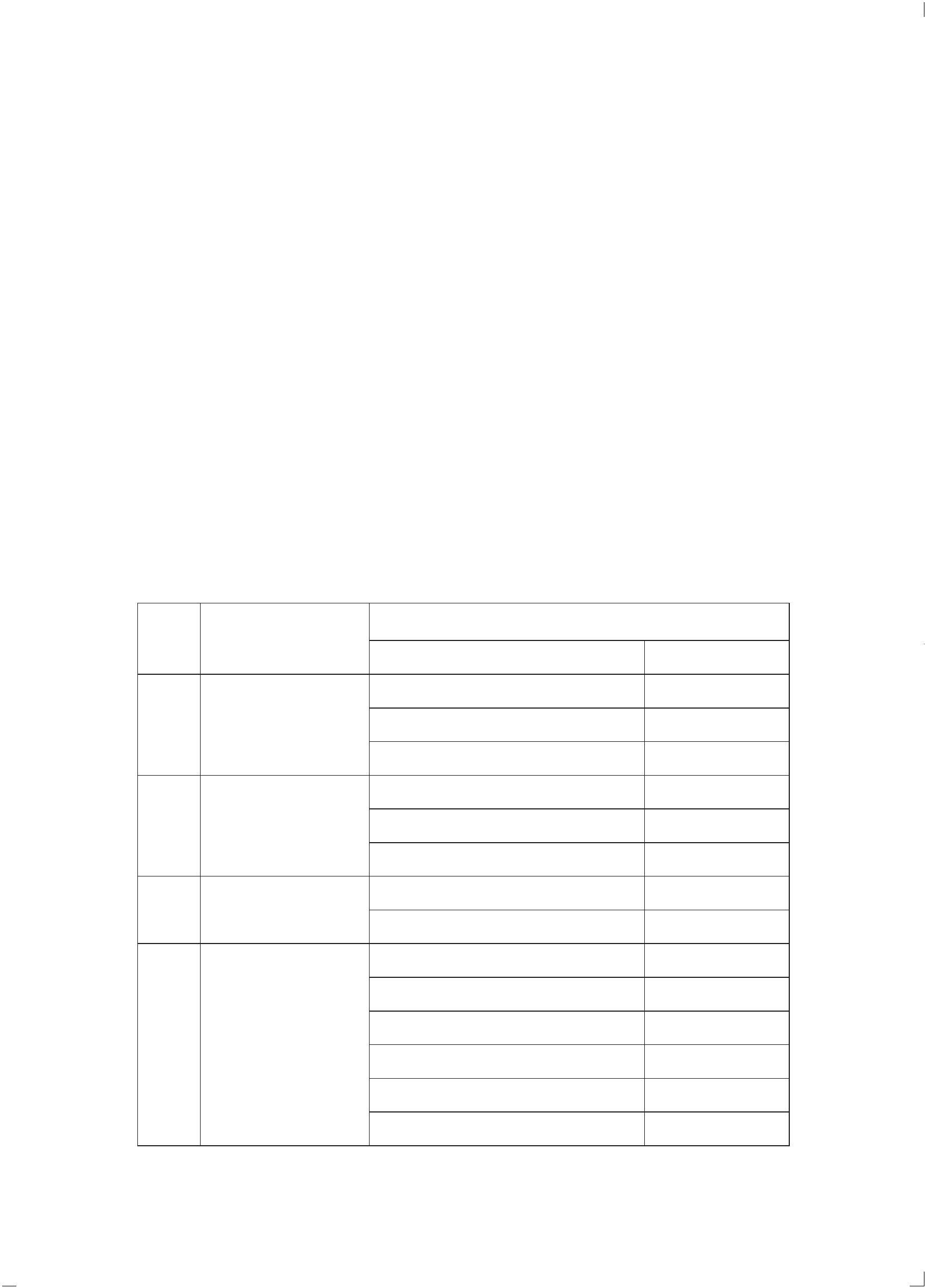 要坚持评价主体、评价方式、评价过程的多元化。以任课教师评价、实训指导教师评价、学生自评互评为主，吸收行业企业参与。依据形成性评价和终结性评价相结合的原则，既要评价学习过程，又要评价学习结果，关注学生在原有基础上的发展。考核采用理论测试和实际操作考核相结合的方式，重在考核理论知识的应用和实际操作水平。加强顶岗实习课程的考核评价。成立由幼儿园指导教师（兼职）、专业教师和班主任组成的考核组，对学生在顶岗实习期间的劳动纪律、工作态度、团队合作精神、人际沟通能力、学习能力、专业技能和任务完成等方面的情况进行考核评价。十三、实训实习环境本专业应配备校内实训实习室和校外实训基地。（一）校内实训实习室校内实训实习必须具备的实训室及主要工具、实施设备和数量见下表。主要工具和设施设备 序号 实训室名称名称 数 量（套 / 架） DVD 音响设备 1
1 舞蹈实训室 钢琴 1
 把杆、大幅面镜子 长度不少于 40 米钢琴 1 2 声乐、视唱实训室 数字 CD 音响设备 1
 乐理示教板 1 电钢琴 40
3 电钢琴实训室教学演示与监控平台 1实物展示台 4
数字多媒体教学系统 1 计算机及扫描仪、打印机 1
4 绘画手工实训室各类石膏、模型、实物等美术用具 5展示柜 4手工制作常用工具 2013续表　　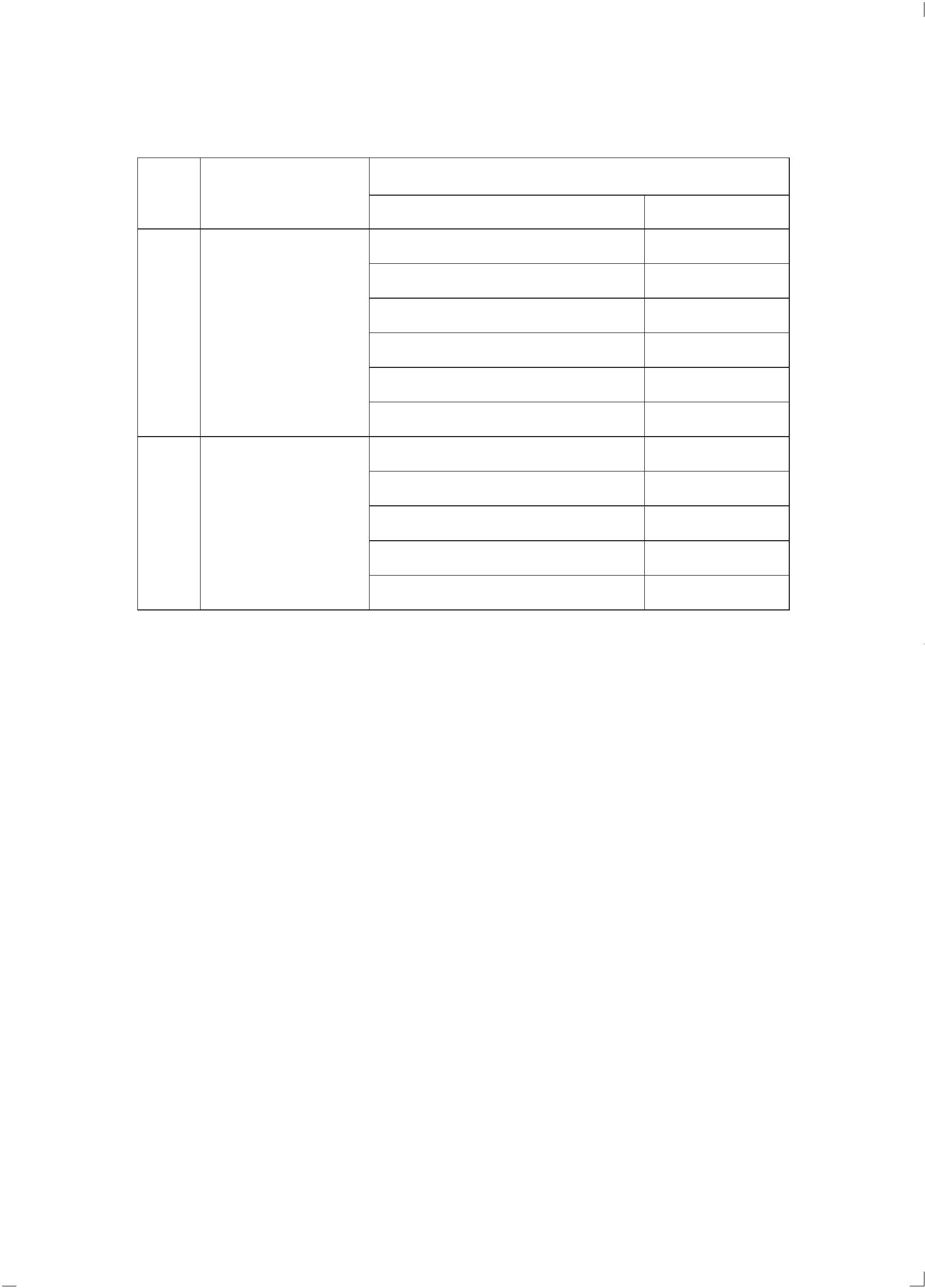 主要工具和设施设备 序号 实训室名称名称 数 量（套 / 架）多媒体教学设备 4幼儿组合床具 8婴幼儿餐饮用具 10 5 幼儿保育实训室盥洗用具 10清洁、消毒用具 20疾病检查及急救用具 10多媒体教学设备 2幼儿园实木桌椅 86 教育活动综合实训室 蒙台梭利教具 2奥尔夫音乐教具 2各活动区玩教具 1说明：主要工具和设施设备的数量按照标准班 40 人 / 班配置。（二）校外实训基地学前教育专业的校外实训基地，应选择具有良好的办学条件和师资队伍的公办或社会力量举办的优秀幼儿园、早期教育机构，能反映学前教育的先进理念，办学有特色。校外实训基地主要承担学生认知实习、保育实习、教育见习与顶岗实习。作为以教学实践及学生顶岗实习为主的实训基地，应能够提供真实的岗位训练环境，按照校企合作共同制订的实习计划，保证接纳学生进入幼儿园班级，并在教师指导下完成见习、观摩、实践、实习任务。校外基地配备应做到每 20 名学生有一所实习幼儿园。十四、专业师资根据教育部颁布的《中等职业学校教师专业标准》和《中等职业学校设置标准》的有关规定，进行教师队伍建设，合理配置教师资源。专业教师学历职称结构应合理，至少应配备具有相关专业中级以上专业技术职务的专任教师 2 人；建立“双师型”专业教师团队，其中“双师型”教师应不低于 30%；应有业务水平较高的专业带头人。应聘请行业专家、企业骨干担任兼职教师，组建结构合理的教师团队。专14任教师应具备良好的师德和终身学习能力，适应学前教育及地区幼儿园发展需求，熟悉幼儿园情况，积极开展课程教学改革，专业教师应定期到幼儿园进行实践锻炼。有条件的地区应聘任幼儿园一线的管理人员、骨干教师承担专业教学任务；学校应加强对兼职教师教学能力的培训及管理。15学前儿童卫生与保健专业技能课专业核心课0-3 岁婴 幼 儿抚 育 与教育学前儿童卫生与保健专业技能课专业核心课0-3 岁婴 幼 儿抚 育 与教育学前儿童卫生与保健专业技能课专业核心课0-3 岁婴 幼 儿抚 育 与教育学前儿童发展 心理乐理与 视唱学前教育基础 知识唱歌与幼儿歌曲弹唱幼儿园 游戏键盘与幼儿歌曲伴奏幼儿园教育活动设计与指导幼儿文学阅读与指导舞蹈 绘画 手工幼儿园 保育幼儿教师口语1. 幼儿园班级管理2. 幼儿园教育环境创设3. 家庭与社区教育4. 现代教育技术应用5. 蒙台梭利教育6. 奥尔夫音乐教育7. 合唱8. 其他1. 幼儿园班级管理2. 幼儿园教育环境创设3. 家庭与社区教育4. 现代教育技术应用5. 蒙台梭利教育6. 奥尔夫音乐教育7. 合唱8. 其他公共基础课公共基础课职 业 道经德济与政法治律与 社 会 计算机应用基础职业生涯规划 自然科社学会基科础学基础哲学与人生 体育与健康公共选修课公共艺术语文 数学 英语 历史1. 心理健康2. 普通话3. 其他职 业 道经德济与政法治律与 社 会 计算机应用基础职业生涯规划 自然科社学会基科础学基础哲学与人生 体育与健康公共选修课公共艺术语文 数学 英语 历史1. 心理健康2. 普通话3. 其他职 业 道经德济与政法治律与 社 会 计算机应用基础职业生涯规划 自然科社学会基科础学基础哲学与人生 体育与健康公共选修课公共艺术语文 数学 英语 历史1. 心理健康2. 普通话3. 其他职 业 道经德济与政法治律与 社 会 计算机应用基础职业生涯规划 自然科社学会基科础学基础哲学与人生 体育与健康公共选修课公共艺术语文 数学 英语 历史1. 心理健康2. 普通话3. 其他职 业 道经德济与政法治律与 社 会 计算机应用基础职业生涯规划 自然科社学会基科础学基础哲学与人生 体育与健康公共选修课公共艺术语文 数学 英语 历史1. 心理健康2. 普通话3. 其他职 业 道经德济与政法治律与 社 会 计算机应用基础职业生涯规划 自然科社学会基科础学基础哲学与人生 体育与健康公共选修课公共艺术语文 数学 英语 历史1. 心理健康2. 普通话3. 其他职 业 道经德济与政法治律与 社 会 计算机应用基础职业生涯规划 自然科社学会基科础学基础哲学与人生 体育与健康公共选修课公共艺术语文 数学 英语 历史1. 心理健康2. 普通话3. 其他职 业 道经德济与政法治律与 社 会 计算机应用基础职业生涯规划 自然科社学会基科础学基础哲学与人生 体育与健康公共选修课公共艺术语文 数学 英语 历史1. 心理健康2. 普通话3. 其他职 业 道经德济与政法治律与 社 会 计算机应用基础职业生涯规划 自然科社学会基科础学基础哲学与人生 体育与健康公共选修课公共艺术语文 数学 英语 历史1. 心理健康2. 普通话3. 其他职 业 道经德济与政法治律与 社 会 计算机应用基础职业生涯规划 自然科社学会基科础学基础哲学与人生 体育与健康公共选修课公共艺术语文 数学 英语 历史1. 心理健康2. 普通话3. 其他职 业 道经德济与政法治律与 社 会 计算机应用基础职业生涯规划 自然科社学会基科础学基础哲学与人生 体育与健康公共选修课公共艺术语文 数学 英语 历史1. 心理健康2. 普通话3. 其他职 业 道经德济与政法治律与 社 会 计算机应用基础职业生涯规划 自然科社学会基科础学基础哲学与人生 体育与健康公共选修课公共艺术语文 数学 英语 历史1. 心理健康2. 普通话3. 其他1 职业生涯规划1 职业生涯规划1 职业生涯规划依据《中等职业学校职业生涯规划教学大纲》开设，并与专业实际和行业发展密切结合依据《中等职业学校职业生涯规划教学大纲》开设，并与专业实际和行业发展密切结合依据《中等职业学校职业生涯规划教学大纲》开设，并与专业实际和行业发展密切结合322 职业道德与法律2 职业道德与法律2 职业道德与法律依据《中等职业学校职业道德与法律教学大纲》开设，并与专业实际和行业发展密切结合依据《中等职业学校职业道德与法律教学大纲》开设，并与专业实际和行业发展密切结合依据《中等职业学校职业道德与法律教学大纲》开设，并与专业实际和行业发展密切结合323 经济政治与社会3 经济政治与社会3 经济政治与社会依据《中等职业学校经济政治与社会教学大纲》开设，并与专业实际和行业发展密切结合依据《中等职业学校经济政治与社会教学大纲》开设，并与专业实际和行业发展密切结合依据《中等职业学校经济政治与社会教学大纲》开设，并与专业实际和行业发展密切结合324哲学与人生依据《中等职业学校哲学与人生教学大纲》开设，并与专业实际和行业发展密切结合依据《中等职业学校哲学与人生教学大纲》开设，并与专业实际和行业发展密切结合依据《中等职业学校哲学与人生教学大纲》开设，并与专业实际和行业发展密切结合325 语文5 语文5 语文依据《中等职业学校语文教学大纲》开设，并注重在职业模块的教学内容中体现专业特色1921921921926 数学6 数学6 数学依据《中等职业学校数学教学大纲》开设，并注重在职业模块的教学内容中体现专业特色1601601601607 英语7 英语7 英语依据《中等职业学校英语教学大纲》开设，并注重在职业模块的教学内容中体现专业特色依据《中等职业学校英语教学大纲》开设，并注重在职业模块的教学内容中体现专业特色1921921921928 计算机应用基础8 计算机应用基础8 计算机应用基础依据《中等职业学校计算机应用基础教学大纲》开设，并注重在职业模块的教学内容中体现专业特色1081081081089 体育与健康9 体育与健康9 体育与健康依据《中等职业学校体育与健康教学指导纲要》开设，并与专业实际和行业发展密切结合14414414414410 公共艺术10 公共艺术10 公共艺术10 公共艺术依据《中等职业学校公共艺术教学大纲》开设，并与专业实际和行业发展密切结合依据《中等职业学校公共艺术教学大纲》开设，并与专业实际和行业发展密切结合依据《中等职业学校公共艺术教学大纲》开设，并与专业实际和行业发展密切结合7211 历史11 历史11 历史11 历史依据《中等职业学校历史教学大纲》开设，并与专业实际和行业发展密切结合依据《中等职业学校历史教学大纲》开设，并与专业实际和行业发展密切结合依据《中等职业学校历史教学大纲》开设，并与专业实际和行业发展密切结合3612自然科学基础活化，如：气候、环保、信息技术、视频、卫生、健康等，使学生能够利用所学知识解释学前儿童身边的科学现象，激发学前儿童对自然科学现象的兴趣，并引导他们对科学与生活问题的探索5413社会科学基础 本课程综合了历史、地理、地方文化等基本知识，并结合社会领域相关内容，针对学生的职业需求，将人文知识生活化，如中国传统文化、民俗、节气、谚语、节日、旅游风景等，使学生能够利用所学知识解释学前儿童身边的社会生活现象，激发学前儿童对社会生活现象的兴趣，引导学前儿童对人文与生活问题的探索361学前儿童卫生与保健食管理；熟悉学前儿童常见疾病及心理卫生问题的基础知识，掌握基本急救措施及教育对策；了解教育环境创设及教育过程中的卫生要求，熟悉幼儿园的卫生保健制度；提高幼儿卫生保健实操能力542学前儿童发展心理发展差异形成的原因，初步掌握了解幼儿心理的主要方法；知道幼儿学习的主要方式和特点；学会观察与解释幼儿的行为，能够正确判断、解释和说明有关心理现象和问题，解决一般的幼儿心理问题543学前教育基础知识日常生活、幼小衔接等知识。能根据学前教育发展对幼儿园教师的实际需要，学会从事幼教工作所需的教育教学技能，会正确运用幼儿园教育的基本方法与技能解释、解决常见幼儿教育问题54幼儿园教育活动设计与指导了解幼儿语言发展的特点，掌握幼儿园语言领域活动目语言标及主要内容，能根据幼儿语言活动的形式、特点，正确运用组织方法，设计并实施各年龄段语言领域教育活动。36能够对幼儿语言教育活动实效进行评价5 了解幼儿健康发展的特点，掌握幼儿园健康领域活动的目标及主要内容，能设计并实施各年龄段健康领域教育活动方案；并能对体育课、早操活动、户外体育活动实施指导健康能够对幼儿语言教育活动实效进行评价5 了解幼儿健康发展的特点，掌握幼儿园健康领域活动的目标及主要内容，能设计并实施各年龄段健康领域教育活动方案；并能对体育课、早操活动、户外体育活动实施指导健康36 了解幼儿科学（数学）发展的特点，掌握幼儿园科学领域活动的目标和主要内容，能根据幼儿科学教育活动的组科学幼儿园教育活织动方设法计、与形指式导和特点设计幼儿园科学领域的教育活动方案，并能够组织实施科学小实验、数概念认知活动365艺术活动的目标和主要内容，能根据幼儿艺术活动的组织方法、 形式和特点设计幼儿园音乐、美术教育活动方案，并能够 实施歌唱活动、韵律活动、绘画活动、手工制作活动、欣 赏活动的组织过程；并初步尝试评价幼儿的美术作品36 了解幼儿社会认识发展的特点，掌握幼儿园社会领域活动的目标和主要内容，能根据幼儿社会活动的组织方法、社会形式和特点设计、实施幼儿园社会领域教育活动方案，并尝试实施认识自我、认识社会环境的组织过程366幼儿文学阅读与指导步了解幼儿文学作品的特点、作用和基本结构；逐步掌握幼儿文学作品的表达技巧；能够对幼儿文学作品进行简单的改编与创作；会欣赏与评价幼儿文学作品3680-3 岁婴幼儿抚育与教育岁婴幼儿抚育和教育的有关知识与基本方法。掌握婴幼儿教养活动的方法与技能，能针对婴幼儿进行科学、合理的养育549 乐理与视唱演唱一般的歌曲，能听辨和分析一般音乐作品的调式、调性、节拍、节奏、音程等要素。发展音乐听觉和记忆；积累音乐语言5410唱歌与幼儿歌曲弹唱声乐作品，准确地表现歌曲的内涵与情感，有表情地演唱不同风格的歌曲和幼儿歌曲，有一定的歌唱能力；能手口协调地边弹边唱幼儿歌曲声乐作品，准确地表现歌曲的内涵与情感，有表情地演唱不同风格的歌曲和幼儿歌曲，有一定的歌唱能力；能手口协调地边弹边唱幼儿歌曲90键盘与幼儿歌曲伴奏掌握键盘乐器演奏的基础知识和基本技能，能正确演奏不同内容、风格的键盘乐器简单作品，能完成幼儿歌曲简易伴奏的编配12 舞蹈童舞的基本舞步和动作组合、幼儿模仿动作、幼儿表演舞和音乐游戏；了解幼儿舞蹈的特点，能够初步编排与指导幼儿舞蹈136幼儿教师口语并开展教育、教学等活动。掌握幼儿园常用口语交际的基本技能；能够根据不同的教育教学情境的需要科学、严谨、简明、生动地组织语言，具有启发性和感染力；语言表达清晰、流畅，语态自然大方，有一定应变能力